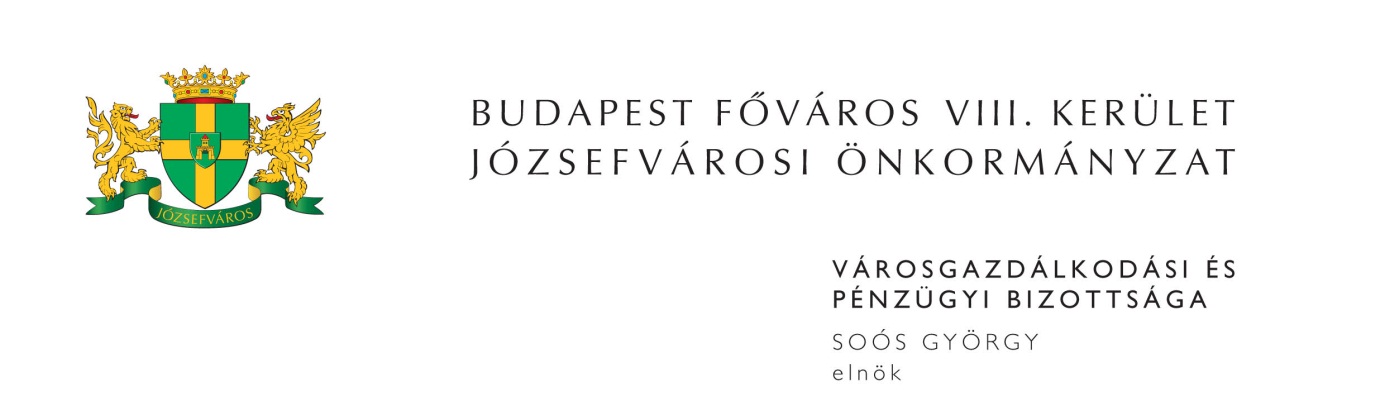 M E G H Í V ÓBudapest Józsefvárosi Önkormányzat Városgazdálkodási és Pénzügyi Bizottsága2016. évi 16. rendes ülését2016. május 9-én (hétfőn) 1300 órárahívom össze.A Városgazdálkodási és Pénzügyi Bizottság ülését a Józsefvárosi Polgármesteri HivatalIII. 300-as termében (Budapest, VIII. Baross u. 63-67.) tartja.Napirend1. Gazdálkodási ÜgyosztályElőterjesztő: Dr. Galambos Eszter - ügyosztályvezető(írásbeli előterjesztés)Javaslat közterület-használati kérelmek elbírálására (PÓTKÉZBESÍTÉS)Tulajdonosi hozzájárulás a Budapest VIII. kerületi közterületeken üzemelő 10 kV-os földkábelek rekonstrukciójához Tulajdonosi hozzájárulás a Budapest VIII. kerület, Ötpacsirta és Reviczky utcákban 10 kV-os földkábel rekonstrukciójához Javaslat a Sandler Kft. gépjármű-elhelyezési kötelezettségének pénzbeli megváltással történő teljesítéséreJavaslat a Józsefvárosi Egészségközpont Kft. 2015. évi beszámolójának elfogadására, valamint egyéb tulajdonosi döntések meghozatalára2. Rév8 Zrt.Előterjesztő: Annus Viktor - vezérigazgató(írásbeli előterjesztés)Javaslat a Rév8 Zrt. működésével kapcsolatos tulajdonosi döntések meghozatalára (PÓTKÉZBESÍTÉS)3. Józsefvárosi Gazdálkodási Központ Zrt.Előterjesztő: Farkas Örs - vagyongazdálkodási igazgató(írásbeli előterjesztés)Lakás elidegenítésével kapcsolatos vételár és eladási ajánlat jóváhagyása – határozatlan idejű bérleti jogviszony Lakás elidegenítésével kapcsolatos vételár és eladási ajánlat jóváhagyása Lakás elidegenítésével kapcsolatos vételár és eladási ajánlat jóváhagyása (Budapest VIII. kerület, Homok u. ……………….) A Budapest VIII. kerület, Lujza u. 16. fsz. 2. szám alatti, 35372/0/A/39 helyrajzi számú raktárhelyiség elidegenítése Budapest VIII. kerület, Lujza u. 4. pinceszint 1. szám alatti üres nem lakás céljára szolgáló helyiség elidegenítése A Budapest VIII. kerület, Rákóczi út 51. szám alatti, 34641/0/A/9 helyrajzi számú raktárhelyiség elidegenítése ……………………. bérbevételi kérelme a Budapest VIII. kerület, Múzeum u. 5. szám alatti üres nem lakás céljára szolgáló helyiség vonatkozásában Roncsák József egyéni vállalkozó bérbevételi kérelme a Budapest VIII. kerület, Teleki László tér 23. szám alatti üres, önkormányzati tulajdonú nem lakás céljára szolgáló helyiség vonatkozásában A Dentist Travel Kft. bérbeszámítási kérelme a Budapest VIII. kerület, Rákóczi út 51. szám alatti önkormányzati tulajdonú helyiség vonatkozásában Javaslat a Budapest VIII. kerület, Kőris u. 10. szám alatti épület gázcsatlakozó vezeték cseréjére Javaslat a Budapest VIII. kerület, Mária u. 15. szám alatti Társasház (hrsz. 36647) közös tulajdonában álló pincerész adásvételi szerződésének és alapító okiratának aláírására 4. Egyéb előterjesztések(írásbeli előterjesztés)Hozzájárulás a Józsefvárosi Önkormányzat szervereinek tulajdonba adásához (PÓTKÉZBESÍTÉS)Előterjesztő: Dr. Mészár Erika - aljegyző5. Zárt ülés keretében tárgyalandó előterjesztések(írásbeli előterjesztés)Javaslat a Budapest VIII. kerület, Kiss József u. …………………… ingatlanra vonatkozó elővásárlási jogról való lemondásra Előterjesztő: Dr. Galambos Eszter - a Gazdálkodási Ügyosztály vezetőjeJavaslat fakárral kapcsolatos kártérítési igény elbírálásáraElőterjesztő: Ács Péter - a Józsefvárosi Gazdálkodási Központ Zrt. városüzemeltetési igazgatójaJavaslat a Budapest VIII. kerület, Vay Ádám u. ………………… szám alatti lakás pályázaton kívüli minőségi lakáscseréjére Előterjesztő: Farkas Örs - a Józsefvárosi Gazdálkodási Központ Zrt. vagyongazdálkodás igazgatójaJavaslat a Budapest VIII. kerület, Tavaszmező u. ………………. szám alatti bérlő bérleti jogviszonyának közös megegyezéssel, pénzbeli megváltással történő megszüntetésére (PÓTKÉZBESÍTÉS)Előterjesztő: Farkas Örs - a Józsefvárosi Gazdálkodási Központ Zrt. vagyongazdálkodás igazgatójaMegjelenésére feltétlenül számítok. Amennyiben az ülésen nem tud részt venni, kérem, azt írásban (levélben, elektronikus levélben) jelezni szíveskedjen Soós György bizottsági elnöknek legkésőbb 2016. május 9-én az ülés kezdetéig. Budapest, 2016. május 4. 	Soós György s.k.	elnök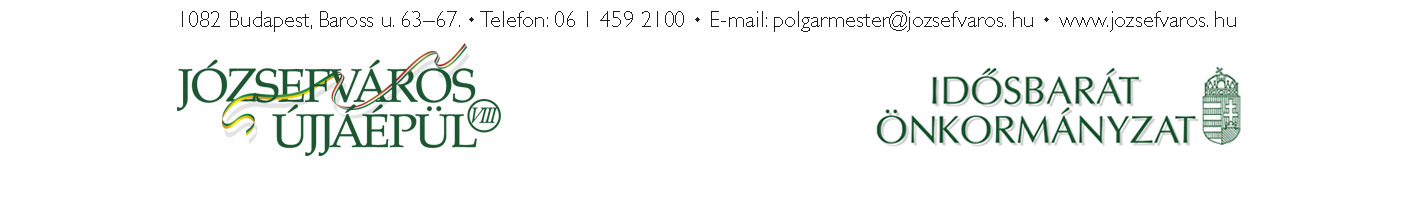 3